Учредитель	по октмо Наименование  окпоутв. Приказом Минфина РФ от 25 марта 2011 г. NQ 33н(в ред. Приказов Минфина России от 26.10.2012 ГК 139н, от 29.12.2014 N2 172н)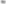 БАЛАНСГОСУДАРСТВЕННОГО (МУНИЦИПАЛЬНОГО) УЧРЕЖДЕНИЯФорма по ОКУДс. 2Зсд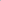 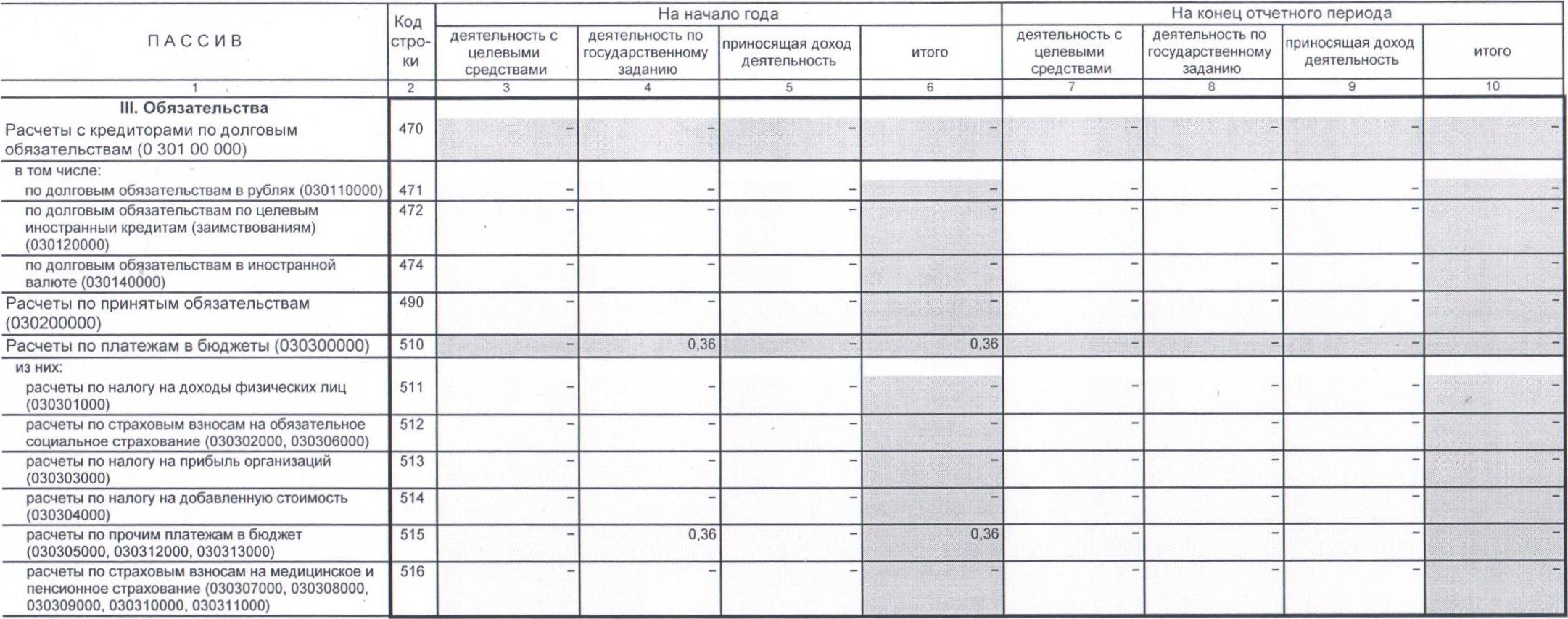 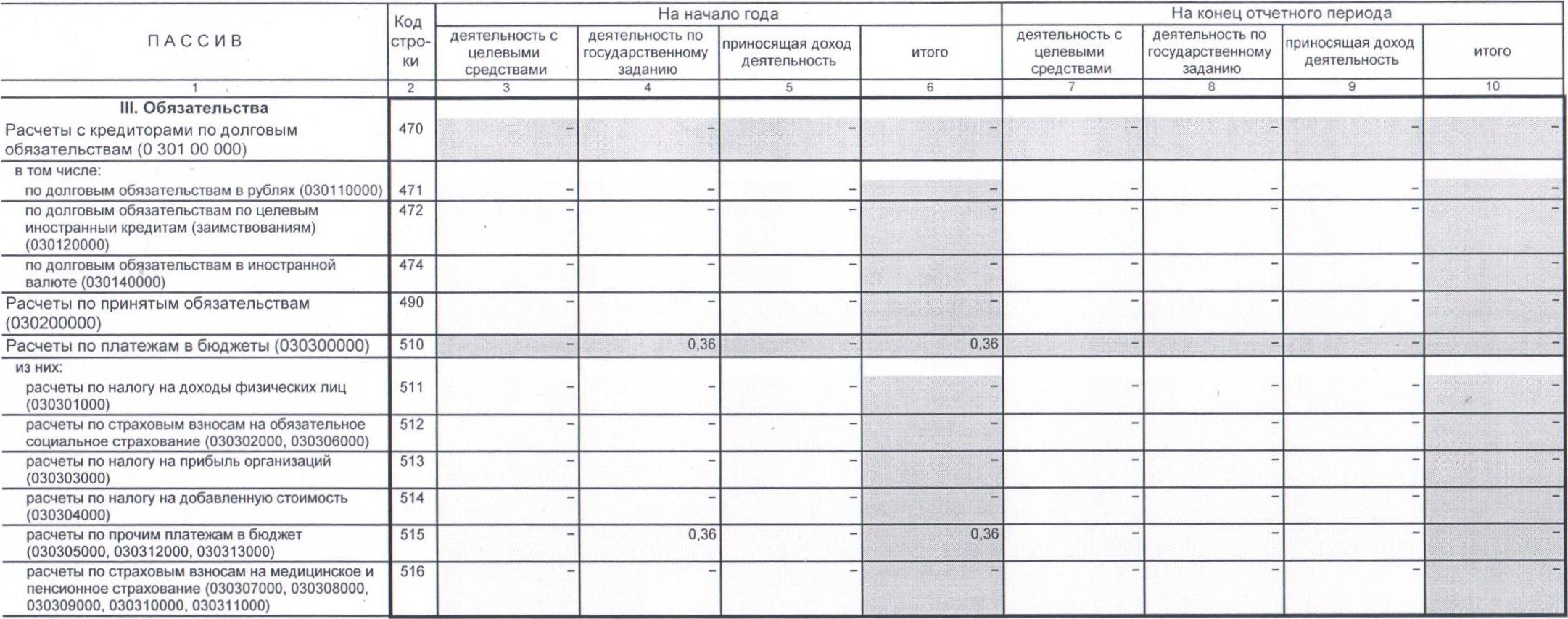 6Данные по этим строкам в валюту баланса не вх4	69//ьТЕТ_/ а47/С	7f//cИвановское музыкальное училище (колледж)2015 г.СПРАВКА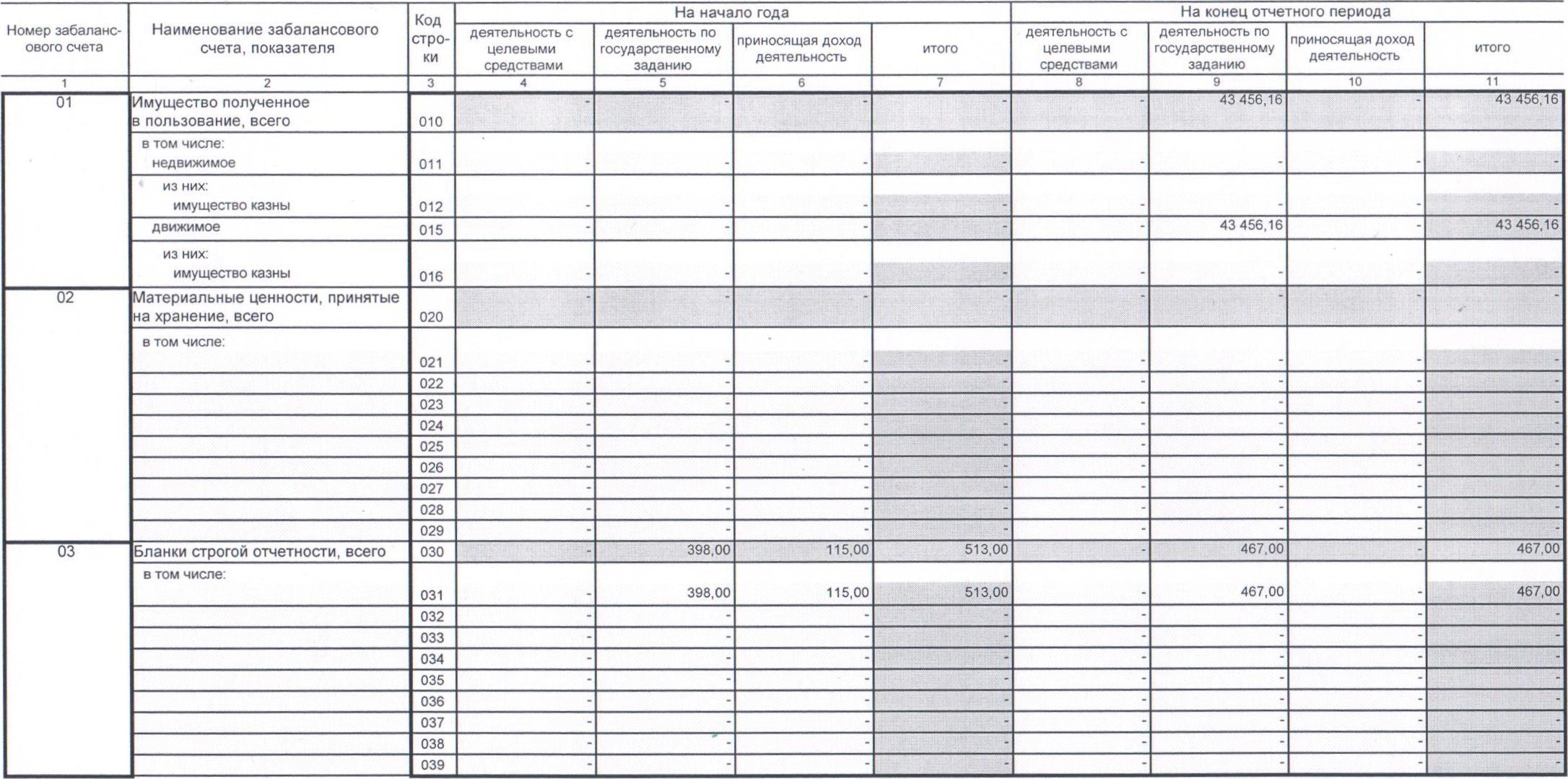 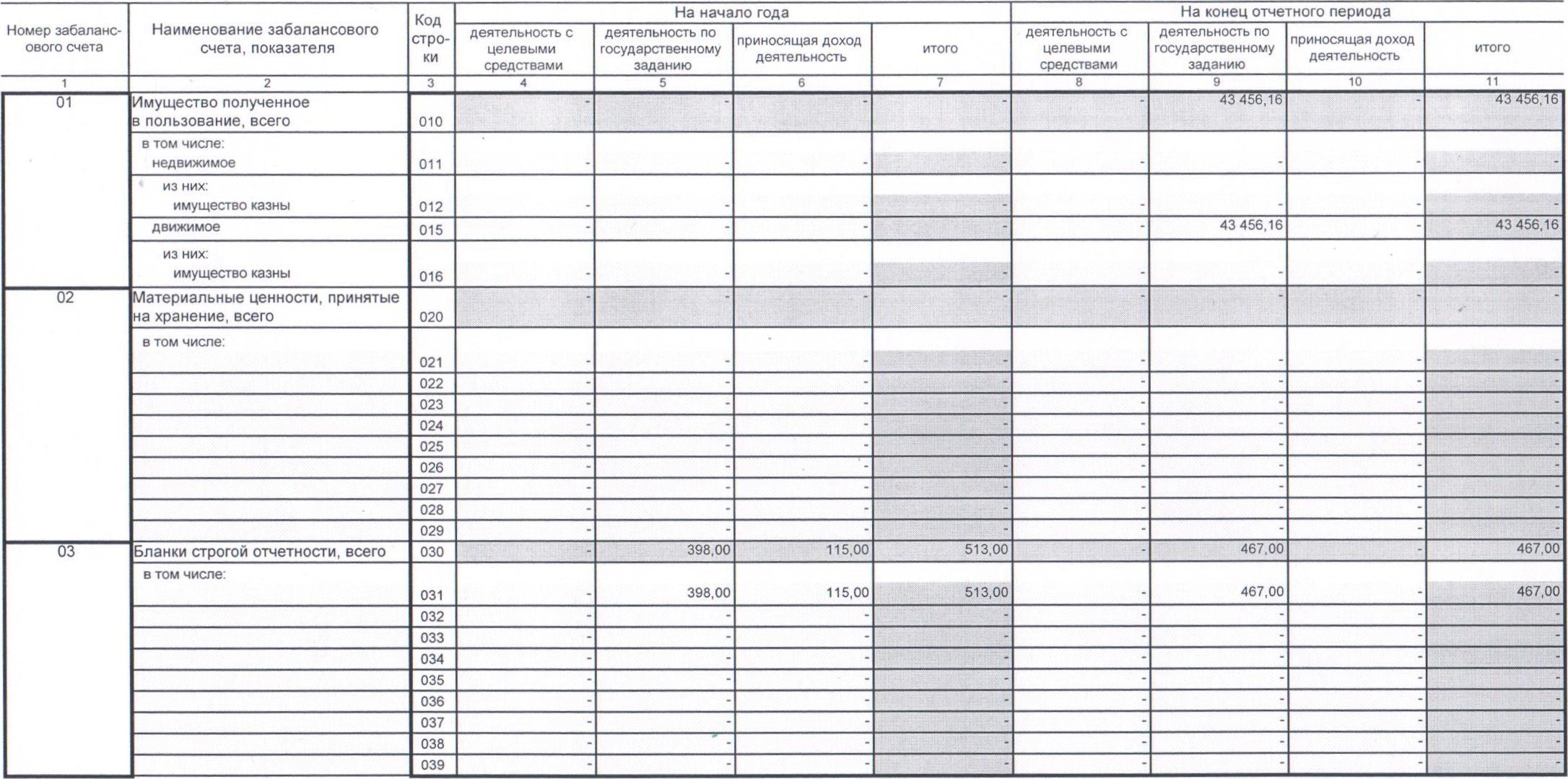 с, 9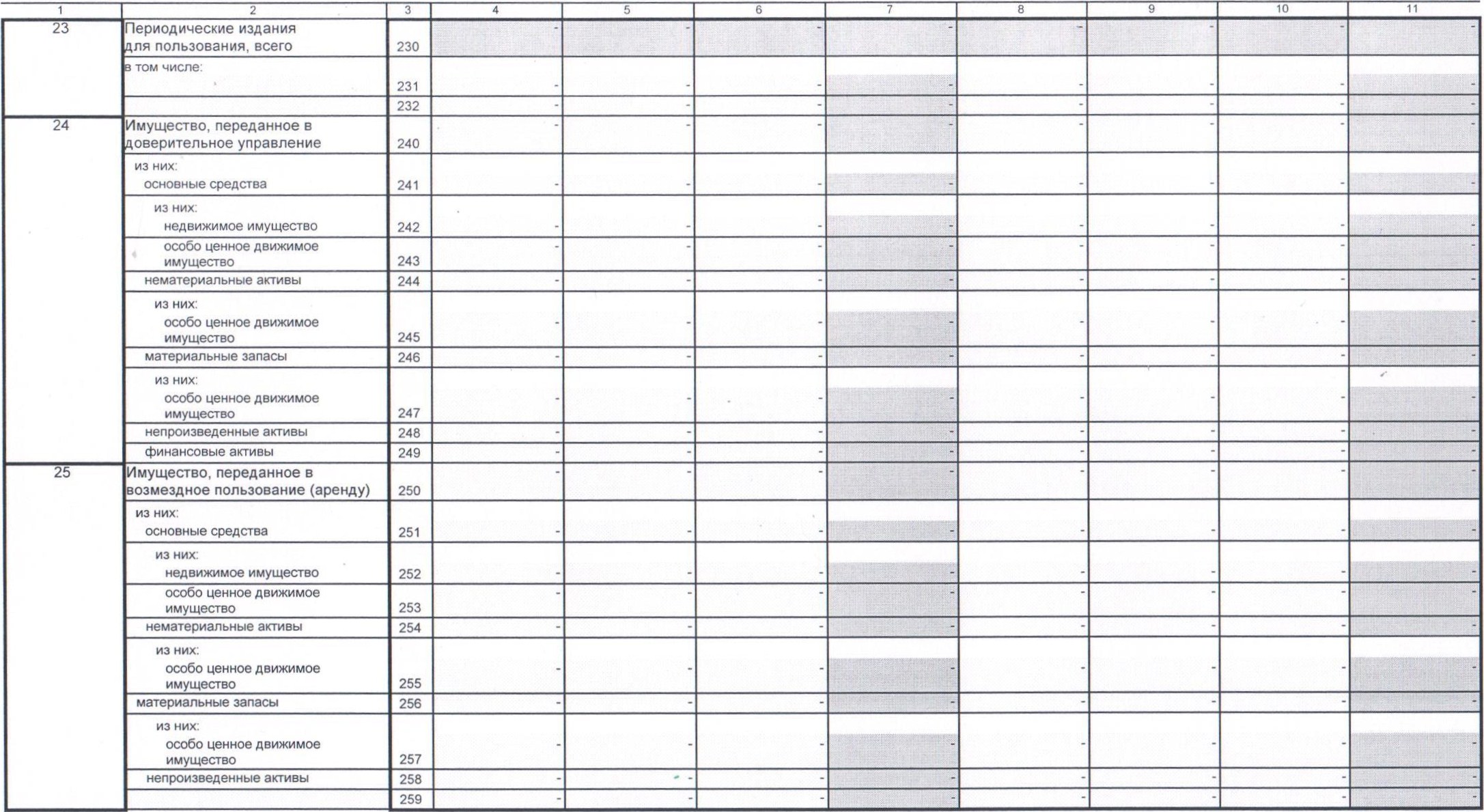 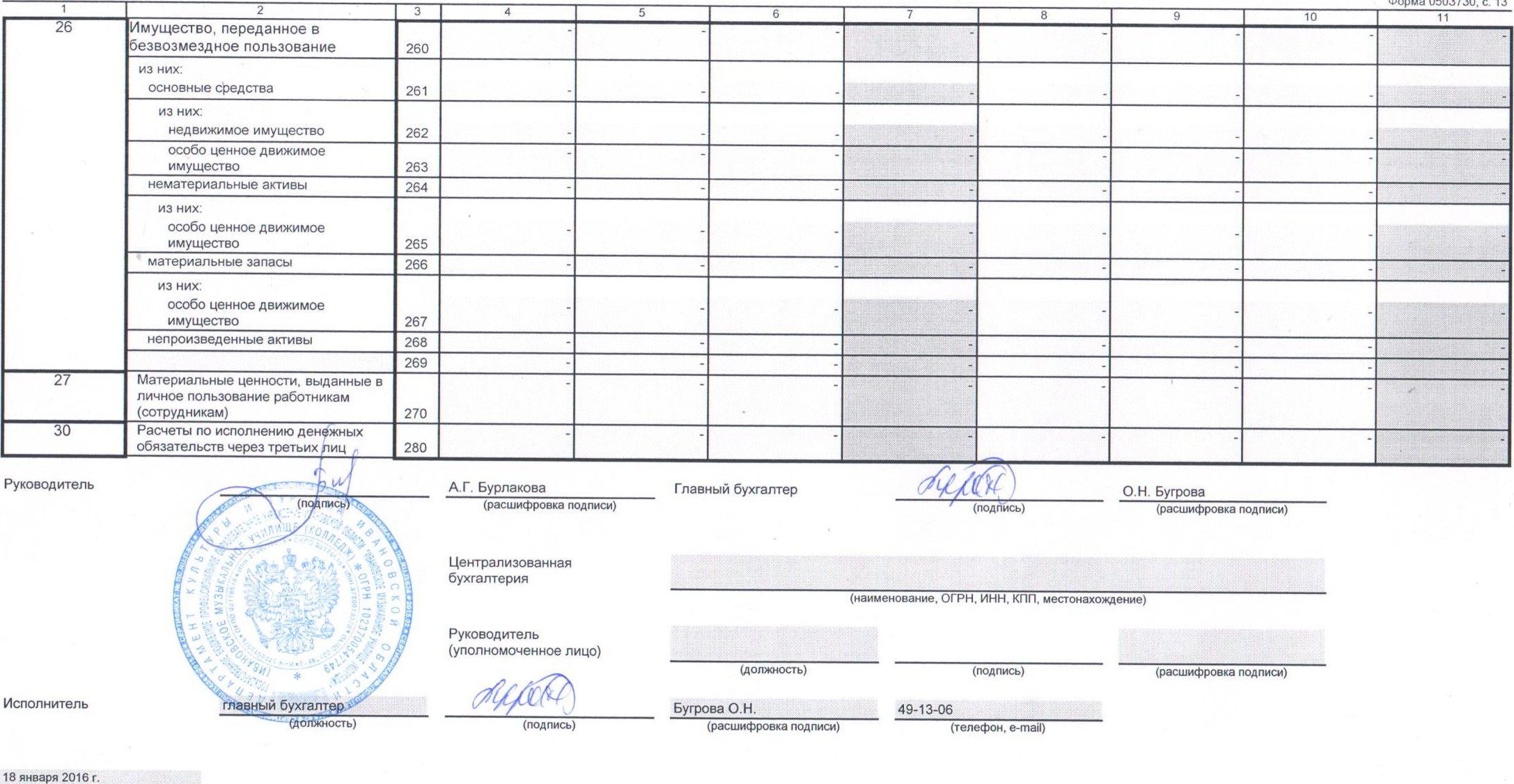 на «01» января 2016 г.датаУчре»щение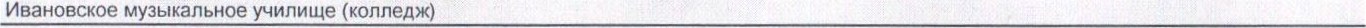 по окпоОбособленное подразделениеИННоргана. осуществляющего полномочия учредителяпо Департамент кулыуры и туризма Ивановской областиГлава по БКПериодичность: годоваяЕдиница измерения: руб.по ОКЕИАКТИВКод строкиНа начало годаНа начало годаНа конец отчетного периодаНа конец отчетного периодаНа конец отчетного периодаАКТИВКод строкидеятельность с целевыми средствамидеятельность по государственному заданиюприносящая доход деятельностьитогодеятельность с целевыми средствамидеятельность по государственному заданиюприносящая доход деятельность2з45679101. Нефинансовые активыОсновные средства (балансовая стоимость,всего010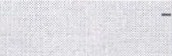 28 274 210,37202 992,34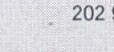 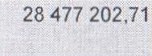 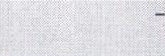 27 632 423,87279 374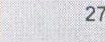 Т 911 795,21в том числе:недвижимое имущество учреждения01118 293 860,5218 293 860,5218 250 404,3618 250 404,36особо ценное движимое имущество учрещения0129 892 965,079 892 965,079 123 034,739 123 034,73иное движимое имущество учреыения (010130000)• предметы лизинга01301487 384,78202 992,34290 377,12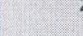 258 984,78279 371,34538 356,12Амортизация основных средств*02026 411 471158 200,5926 569 672,4526 035 835,34237 079,5526 272 914,89в том числе:амортизация недвижимого имущества учрещения02118 279 933,9818 279 933,9818 243 441,18243 44438амортизация особо ценного движимого имущества учреищения0228 044 153,108 044 153,107 682 547,477 682 547,47амортизация иного движимого имущества учрещения02387 384,78158 200,59245 585,37109 846,69237 079,55346 926,24амортизация предметов лизинга024Основные средства (остаточная стоимость, стр. 010 — стр. 020)озо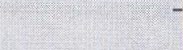 | 862 738,5144 791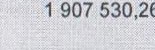 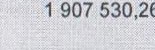 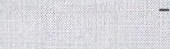 л 596 588,53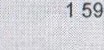 42 291,79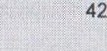 1 638 880,32из них:недвижимое имущество учреждения (остаточная стоимость, стр.011 - стр.021)031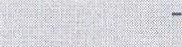 13 926,54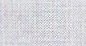 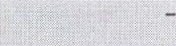 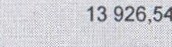 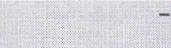 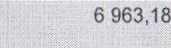 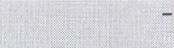 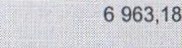 особо ценное движимое имущество учреждения (остаточная стоимость, стр.012 - стр.022)0321 848 811,971 848811,971 440 4871 440 487,26иное движимое имущество учре»џхения(остаточная стоимос{ь, стр.01З - стр.О2З)033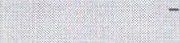 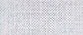 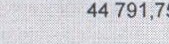 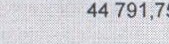 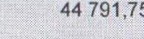 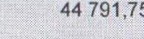 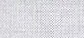 549 138,09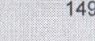 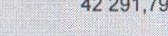 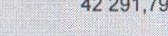 191 429,88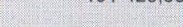 предметы лизинга (остаточная стоимость, стр.014 - стр.024)034коды050373001.01.021786183728013378022383АКТИВКод строкиНа начало годаНа начало годаНа начало годаНа начало годаНа конец отчетного периодаНа конец отчетного периодаНа конец отчетного периодаНа конец отчетного периодаАКТИВКод строкидеятельность с целевыми средствамидеятельность по государственному заданиюприносящая доход деятельностьитогодеятельность с целевыми средствамидеятельность по государственному заданиюприносящая доход деятельностьитого2з45678910Нематериальные активы (балансоваястоимость, 	, всего040из них:особо ценное движимое имущество учре»аения (010220000) •041иное движимое имущество учрещения (010230000) •042предметы лизинга (010240000) •043Амортизация нематериальных активов050из них:особо ценного движимого имущества учреждения (010429000) •051иного движимого имущества учреждения (010439000) •052предметов лизинга (010449000) *053Нематериальные активы (остаточная стоимость, стр. 040 - стр.О50)060из них:особо ценное движимое имущество учреждения (остаточная стоимость, стр. 041 - стр.051)061иное движимое имущество учреждения(остаточная стоимость, стр. 042 - стр.О52)062предметы лизинга (остаточная стоимость, стр. 043 - стр.О5З)063Непроизведенные активы (балансовая стоимость, 010300000)07016 110 412,0016 110 412,0011 820 123,9211 820 123,92Материальные запасы (()10500000)080195 572,9117 149,51212 722,42170 193,127 677,50177 870,62из них:особо ценное движимое имущество учрещения08123 833,9223 833,9211 916,7011 916,70Вложения в нефинансовые активы (010600000)090из них:в недвижимое имущество учреждения (010610000)091в особо ценное двияолмое имущество учреждения (010620000)092в иное движимое имущество учреждения (010630000)093в предметы лизинга (010640000)094АКТИВКод стро- ки2На начало годаНа начало годаНа начало годаНа начало годаНа конец отчетного периодаНа конец отчетного периодаНа конец отчетного периодаНа конец отчетного периодаАКТИВКод стро- ки2деятельность с целевыми средствами здеятельность по государственномузаданию4приносящая доход деятельность5итогодеятельность с целевыми средствамидеятельность по государственному заданиюприносящая доход деятельностьитогоНефинансовые активы в пути (010700000)678910из них:недвииммое имущество учреждения в пути(010710000)101особо ценное движимое имущество учре»щения в пути (010720000)102иное движимое имущество учреждения в пути (010730000)103предметы лизинга в пути (010740000)104Затраты на изготовление готовой продукции, выполнение работ, услуг (010900000)140Итого по разделу(стр.ОЗ0 + стр.ОбО + стр.О7О + стр.08О + стр.О90 + стр. 100 + стр. 140)15038368 723,4261 941,2648 530 664,6813 586 906,5749 9692613 636 874,86П. Финансовые активыДенежные средства учреждения (020100000)170291,59415,92730,34437,85134,649 82131 818,7441 774,43в том числе:денежные средства учреящения на лицевых счетах в органе казначейства (020111000)171291415,92730,34л 437,85134,649 821,0531 818,7441 tt4,43денежные средства учреящения в пути в органе казначейства (020113000)172денежные средства учреждения на счетах в кредитной организации (020121000)173денежные средства учре»щения в кредитной организации в пути (020123000)174аккредитивы на счетах учреждения в кредитной организации (020126000)175денежные средства учреждения в иностранной валюте на счетах в кредитной организации (020127000)176касса (020134000)177денежные документы (020135000)178денежные средства учреждения, размещенные на депозиты в кредитной организации (020122000)179Финансовые вложения (020400000)210в том числе:ценные бумаги, кроме акций (020420000)211акции и иные формы участия в капитале (020430000) иные финансовые активы (020450000)212213АКТИ ВКод строкиНа начало годаНа начало годаНа начало годаНа начало годаНа конец отчетного периодаНа конец отчетного периодаНа конец отчетного периодаНа конец отчетного периодаАКТИ ВКод строкидеятельность с целевыми средствамидеятельность по государственному заданиюприносящая доход деятельностьитогодеятельность с целевыми средствамидеятельность по государственному заданиюприносящая доход деятельностьитого2з457849760 , о10Расчеты по доходам (020500000)Расчеты по выданным авансам (020600000)260162 17120 ооо,оо182 171122 382,809 414,76131 797,56Расчеты по кредитам, займам (ссудам) (020700000)290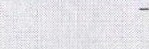 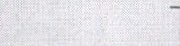 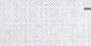 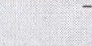 в том числе:по представленным кредитам, займам (ссудам) (020710000)291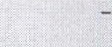 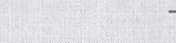 в рамках целевых иностранных кредитов (заимствований) (020720000)292Расчеты с подотчетными лицами (020800000)31018,0318,03Расчеты по ущербу и иным доходам (020900000)320330-17 973 150,51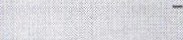 -17 973 150,51-13 267 574,36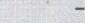 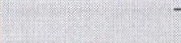 -13 267 574,36Прочие расчеты с дебиторами (021000000) из них:расчеты по налоговым вычетам по НДС (021010000)331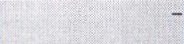 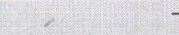 расчеты с финансовым органом по наличным денежным средствам (021003000)333расчеты с прочими дебиторами (021005000) с 335336-44 297 237,59-44 297 237,59-39 193 563,01-39 193 563,01расчеты учредителем амортизация ОЦИ*33726 324 08726 324 087х25 925 988,6525 925 988,65остаточная стоимость ОЦИ (стр. 336+стр.ЗЗ7)338370-17 973 150,51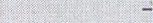 -17 973 150,51- 3267 574,36-13 267 574,36Вложения в финансовые активы (021500000)в том числе:ценные бумаги, кроме акций (021520000)371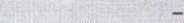 акции и иные формы участия в капитале (021530000)372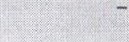 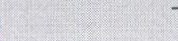 иные финансовые активы (021550000)373Расчеты по платежам в бюджеты (030300000)380з 519,96189,05з 709,0138 106,7038 106,70Итого по разделу П(стр.17О + стр.21О + стр.2ЗО + стр.2б0 + стр.29О + стр.31О + стр.320 + стр. 330 + стр.З7О + стр. 380)400291,59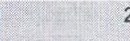 807 025,6220 91939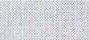 -fi85 €14,34334,64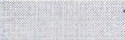 -32 949 490,68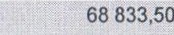 880 622,54БАЛАНС(стр. 150 + стр. 400)410294,60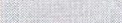 361b2 2860.65444 850,34134,64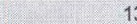 637 444,89802,79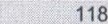 i56 355,32ПАСС И ВКод стро_ киНа начало годаНа начало годаНа начало годаНа конец отчетного периодаНа конец отчетного периодаПАСС И ВКод стро_ кидеятельность с целевыми средствамидеятельность по государственному заданиюдеятельность по государственному заданиюприносящая доход деятельностьитогоитогодеятельность с целевыми средствамидеятельность по государственному заданиюприносящая доход деятельностьитого2з4456678910Прочие расчеты с кредиторами (030400000)4,14587 35из них:расчеты по средствам, полученным во временное распоряжение (030401000)531расчеты с депонентами (030402000)5322 158,202 158,202 158,202 158,205 872,505 872,50расчеты по удержаниям из выплат по оплате труда(030403000)533-44,06-44,06-44,06-44,06внутриведомственные расчеты (030404000)534расчеты с прочими кредиторами (030406000)536Расчеты с подотчетными лицами (020800000)570Расчеты по доходам (020500000)580291,5919 016,6319 308,2219 308,22134,6438 685,3838 820,02Расчеты по ущербу и иным доходам (020900000)590Итого по разделу(стр.470+ стр.49() + стр. 510 + стр.5З0 + стр. 570 + стр. 580 + стр. 590)600291114,50114,5019 016,63434,645 872,5038 685,3844 692,52lV. Финансовый результатФинансовый результат экономического субъекта (040100000) (стр. 623+ стр. 623' + стр. 624 + стр. 625 + стр. 626)620359 583,60359 583,6063 844,02423 427,62423 427,6265j 542,3980 147,41—711 659,80из них:финансовый результат прошлых отчетных периодов (040130000)623-25 964 503,48-25 964 503,4863 844,0245 906 659,4645 906 659,46-25 294 446,2680 117,41328,85финансовый результат по начисленной амортизации ОЦИ623126 324 087,0826 324 087,0826 324 987,0826 324 987,0825 925 988,6525 925 988,65доходы будущих периодов (040140000)624расходы будущих периодов (040150000)625резервы предстоящих расходов (040160000)626БАЛАНС(стр. 600 + стр. 620)900291 ,59361 698,10361 698,1082 860,65444 850,34444 850,34134,64637 414,89138 802,79756 352,3212з45679101104Задолженность неплатежеспособных дебиторов, всего04004в том числе:041040420404304044040450404604047040480404905Материальные ценности, плаченные по централизованному снабжению, всего05005в том числе:основные средства05105из них:особо ценное движимое имущество05205материальные запасы05405из них:особо ценное движимое имущество0550505605057050580505906Задолженность учащихся и дентов за невозвращенные материальные ценности06007Награды, призы, кубки и ценные одарки, сувениры, всего070106 280,09106 280,0989 101, 6	89 	(7607в том числе:в условной оценке07107по стоимости приобретения072106 280,09106 280,0989 101.7689 101,7608Путевки неоплаченные08009Запасные части к транспортным редствам, выданные взамен изношенных09099 860,0019 800,00119 660,0058 280,0058 280,0010Обеспечение исполнения обязательств, всего10081110в том числе:задаток10110залог10210банковская гарантия10310поручительство10410иное обеспечение10512Спецоборудование ля выполнения научно-исследовательских работ по договорам с заказчиками, всего12012в том числе:1211212213Экспериментальные устройства13015Расчетные документы, не оплаченные в срок из-за отсутствия средств на счете государственного (муниципального) учреждения15016Переплата пенсий и пособий вследствие неправильного применения законодательства пенсиях и пособиях, счетных ошибок16017Поступления денежных средств на счета учреждения, всего17017в том числе:доходы17117расходы17217источники финансирования дефицита бюджета17318Выбытия денежных средств о счетов учреждения, всего18018в том числе:расходы18118источники финансирования дефицита бюджета18220Задолженность, невостребованная кредиторами, всего200-2 4 1,638101120Задолженность, невостребованная кредиторами, всего200-2 4 1,6381020в том числе:201-24 461,63-24 461-26 619.83-216.55-26 836.382020220203202042020520206202072020820209Основные средства стоимостью о 3000 рублей включительно в эксплуатации210658 603,4655 741,48714 344,94665 702,2667 261,48732 963, 74в том числе:особо ценное движимое имущество211643 227,46633527Ad645 238,26645 238,26иное движимое имущество21215 376,0055 741,4871 117,4820 464,0067 261,4887 725,4821322Материальные ценности, полученные по централизованному снабжению, всего22022в том числе:основные средства22122из них:особо ценное движимое имущество22222материальные запасы22422из них:особо ценное движимое имущество225222262222722228229